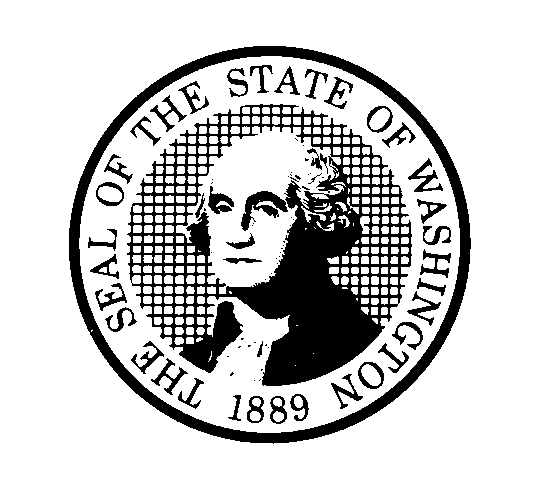 DEPARTMENT OF CHILDREN, YOUTH, AND FAMILIESConcurrent TANF Benefits/Family ReunificationNotice of Removal from TANF HomeDEPARTMENT OF CHILDREN, YOUTH, AND FAMILIESConcurrent TANF Benefits/Family ReunificationNotice of Removal from TANF HomeDEPARTMENT OF CHILDREN, YOUTH, AND FAMILIESConcurrent TANF Benefits/Family ReunificationNotice of Removal from TANF HomeDEPARTMENT OF CHILDREN, YOUTH, AND FAMILIESConcurrent TANF Benefits/Family ReunificationNotice of Removal from TANF HomeDEPARTMENT OF CHILDREN, YOUTH, AND FAMILIESConcurrent TANF Benefits/Family ReunificationNotice of Removal from TANF HomeDEPARTMENT OF CHILDREN, YOUTH, AND FAMILIESConcurrent TANF Benefits/Family ReunificationNotice of Removal from TANF HomeDEPARTMENT OF CHILDREN, YOUTH, AND FAMILIESConcurrent TANF Benefits/Family ReunificationNotice of Removal from TANF HomeDEPARTMENT OF CHILDREN, YOUTH, AND FAMILIESConcurrent TANF Benefits/Family ReunificationNotice of Removal from TANF HomeDEPARTMENT OF CHILDREN, YOUTH, AND FAMILIESConcurrent TANF Benefits/Family ReunificationNotice of Removal from TANF HomeDEPARTMENT OF CHILDREN, YOUTH, AND FAMILIESConcurrent TANF Benefits/Family ReunificationNotice of Removal from TANF HomeDEPARTMENT OF CHILDREN, YOUTH, AND FAMILIESConcurrent TANF Benefits/Family ReunificationNotice of Removal from TANF HomeDEPARTMENT OF CHILDREN, YOUTH, AND FAMILIESConcurrent TANF Benefits/Family ReunificationNotice of Removal from TANF HomeDEPARTMENT OF CHILDREN, YOUTH, AND FAMILIESConcurrent TANF Benefits/Family ReunificationNotice of Removal from TANF HomeDEPARTMENT OF CHILDREN, YOUTH, AND FAMILIESConcurrent TANF Benefits/Family ReunificationNotice of Removal from TANF HomeDEPARTMENT OF CHILDREN, YOUTH, AND FAMILIESConcurrent TANF Benefits/Family ReunificationNotice of Removal from TANF HomeDEPARTMENT OF CHILDREN, YOUTH, AND FAMILIESConcurrent TANF Benefits/Family ReunificationNotice of Removal from TANF HomeDEPARTMENT OF CHILDREN, YOUTH, AND FAMILIESConcurrent TANF Benefits/Family ReunificationNotice of Removal from TANF HomeDEPARTMENT OF CHILDREN, YOUTH, AND FAMILIESConcurrent TANF Benefits/Family ReunificationNotice of Removal from TANF HomeDEPARTMENT OF CHILDREN, YOUTH, AND FAMILIESConcurrent TANF Benefits/Family ReunificationNotice of Removal from TANF HomeDEPARTMENT OF CHILDREN, YOUTH, AND FAMILIESConcurrent TANF Benefits/Family ReunificationNotice of Removal from TANF HomeDATESend Via E-Mail To: coordinatedbenefits@dshs.wa.govSend Via E-Mail To: coordinatedbenefits@dshs.wa.govSend Via E-Mail To: coordinatedbenefits@dshs.wa.govSend Via E-Mail To: coordinatedbenefits@dshs.wa.govSend Via E-Mail To: coordinatedbenefits@dshs.wa.govSend Via E-Mail To: coordinatedbenefits@dshs.wa.govSend Via E-Mail To: coordinatedbenefits@dshs.wa.govSend Via E-Mail To: coordinatedbenefits@dshs.wa.govSend Via E-Mail To: coordinatedbenefits@dshs.wa.govSend Via E-Mail To: coordinatedbenefits@dshs.wa.govSend Via E-Mail To: coordinatedbenefits@dshs.wa.govSend Via E-Mail To: coordinatedbenefits@dshs.wa.govSend Via E-Mail To: coordinatedbenefits@dshs.wa.govFROM:ASSIGNED SOCIAL WORKERS NAMEASSIGNED SOCIAL WORKERS NAMEASSIGNED SOCIAL WORKERS NAMEASSIGNED SOCIAL WORKERS NAMEASSIGNED SOCIAL WORKERS NAMEASSIGNED SOCIAL WORKERS NAMEOFFICEOFFICEOFFICEOFFICETELEPHONE NUMBERTELEPHONE NUMBERRE:REMOVAL PARENT’S NAMEREMOVAL PARENT’S NAMEREMOVAL PARENT’S NAMEREMOVAL PARENT’S NAMEDATE OF BIRTH DATE OF BIRTH SOCIAL SECURITY NUMBERSOCIAL SECURITY NUMBERSOCIAL SECURITY NUMBERFAMLINK CASE ID #FAMLINK CASE ID #FAMLINK CASE ID #List children placed at the same time with the same caregiver. Must list child’s name and at least one of the other identifier options. (See Item 3 below to enter siblings placed with a different caregiver.)List children placed at the same time with the same caregiver. Must list child’s name and at least one of the other identifier options. (See Item 3 below to enter siblings placed with a different caregiver.)List children placed at the same time with the same caregiver. Must list child’s name and at least one of the other identifier options. (See Item 3 below to enter siblings placed with a different caregiver.)List children placed at the same time with the same caregiver. Must list child’s name and at least one of the other identifier options. (See Item 3 below to enter siblings placed with a different caregiver.)List children placed at the same time with the same caregiver. Must list child’s name and at least one of the other identifier options. (See Item 3 below to enter siblings placed with a different caregiver.)List children placed at the same time with the same caregiver. Must list child’s name and at least one of the other identifier options. (See Item 3 below to enter siblings placed with a different caregiver.)List children placed at the same time with the same caregiver. Must list child’s name and at least one of the other identifier options. (See Item 3 below to enter siblings placed with a different caregiver.)List children placed at the same time with the same caregiver. Must list child’s name and at least one of the other identifier options. (See Item 3 below to enter siblings placed with a different caregiver.)List children placed at the same time with the same caregiver. Must list child’s name and at least one of the other identifier options. (See Item 3 below to enter siblings placed with a different caregiver.)List children placed at the same time with the same caregiver. Must list child’s name and at least one of the other identifier options. (See Item 3 below to enter siblings placed with a different caregiver.)List children placed at the same time with the same caregiver. Must list child’s name and at least one of the other identifier options. (See Item 3 below to enter siblings placed with a different caregiver.)List children placed at the same time with the same caregiver. Must list child’s name and at least one of the other identifier options. (See Item 3 below to enter siblings placed with a different caregiver.)List children placed at the same time with the same caregiver. Must list child’s name and at least one of the other identifier options. (See Item 3 below to enter siblings placed with a different caregiver.)CHILD’S NAMECHILD’S NAMECHILD’S NAMECHILD’S NAMECHILD’S NAMECHILD’S NAMECHILD’S NAMECHILD’S NAMEBIRTH DATEBIRTH DATESOCIAL SECURITY NUMBERSOCIAL SECURITY NUMBERSOCIAL SECURITY NUMBER*DATE OF REMOVAL OF CHILDREN FROM THE PARENT’S TANF HOUSEHOLD:       *DATE OF REMOVAL OF CHILDREN FROM THE PARENT’S TANF HOUSEHOLD:       *DATE OF REMOVAL OF CHILDREN FROM THE PARENT’S TANF HOUSEHOLD:       *DATE OF REMOVAL OF CHILDREN FROM THE PARENT’S TANF HOUSEHOLD:       *DATE OF REMOVAL OF CHILDREN FROM THE PARENT’S TANF HOUSEHOLD:       *DATE OF REMOVAL OF CHILDREN FROM THE PARENT’S TANF HOUSEHOLD:       PLACEMENT INFORMATION Child(ren) placed in:    Foster Care       Relative / Suitable PersonPLACEMENT INFORMATION Child(ren) placed in:    Foster Care       Relative / Suitable PersonPLACEMENT INFORMATION Child(ren) placed in:    Foster Care       Relative / Suitable PersonPLACEMENT INFORMATION Child(ren) placed in:    Foster Care       Relative / Suitable PersonPLACEMENT INFORMATION Child(ren) placed in:    Foster Care       Relative / Suitable PersonPLACEMENT INFORMATION Child(ren) placed in:    Foster Care       Relative / Suitable PersonPLACEMENT INFORMATION Child(ren) placed in:    Foster Care       Relative / Suitable PersonCURRENT CAREGIVER’S NAMECURRENT CAREGIVER’S NAMECURRENT CAREGIVER’S NAMECAREGIVER’S RELATIONSHIP TO CHILDCAREGIVER’S RELATIONSHIP TO CHILDCAREGIVER’S RELATIONSHIP TO CHILDCAREGIVER’S RELATIONSHIP TO CHILDCAREGIVER’S RELATIONSHIP TO CHILDCAREGIVER’S RELATIONSHIP TO CHILDCAREGIVER SUBMITTING TANF APPLICATION  Yes     NoCAREGIVER SUBMITTING TANF APPLICATION  Yes     NoCAREGIVER SUBMITTING TANF APPLICATION  Yes     NoCAREGIVER SUBMITTING TANF APPLICATION  Yes     NoCaregiver has passed Washington State BCCU background check:	   Yes     NoCaregiver has passed Washington State BCCU background check:	   Yes     NoCaregiver has passed Washington State BCCU background check:	   Yes     NoCaregiver has passed Washington State BCCU background check:	   Yes     NoCaregiver has passed Washington State BCCU background check:	   Yes     NoCaregiver has passed Washington State BCCU background check:	   Yes     NoCaregiver has passed Washington State BCCU background check:	   Yes     NoCaregiver has passed Washington State BCCU background check:	   Yes     NoCaregiver has passed Washington State BCCU background check:	   Yes     NoCaregiver has passed Washington State BCCU background check:	   Yes     NoCaregiver has passed Washington State BCCU background check:	   Yes     NoCaregiver has passed Washington State BCCU background check:	   Yes     NoCaregiver has passed Washington State BCCU background check:	   Yes     NoFor any children removed at the same time, but placed with a different caregiver, complete this section. Must list child’s name and at least one of the other identifier options.For any children removed at the same time, but placed with a different caregiver, complete this section. Must list child’s name and at least one of the other identifier options.For any children removed at the same time, but placed with a different caregiver, complete this section. Must list child’s name and at least one of the other identifier options.For any children removed at the same time, but placed with a different caregiver, complete this section. Must list child’s name and at least one of the other identifier options.For any children removed at the same time, but placed with a different caregiver, complete this section. Must list child’s name and at least one of the other identifier options.For any children removed at the same time, but placed with a different caregiver, complete this section. Must list child’s name and at least one of the other identifier options.For any children removed at the same time, but placed with a different caregiver, complete this section. Must list child’s name and at least one of the other identifier options.For any children removed at the same time, but placed with a different caregiver, complete this section. Must list child’s name and at least one of the other identifier options.For any children removed at the same time, but placed with a different caregiver, complete this section. Must list child’s name and at least one of the other identifier options.For any children removed at the same time, but placed with a different caregiver, complete this section. Must list child’s name and at least one of the other identifier options.For any children removed at the same time, but placed with a different caregiver, complete this section. Must list child’s name and at least one of the other identifier options.For any children removed at the same time, but placed with a different caregiver, complete this section. Must list child’s name and at least one of the other identifier options.For any children removed at the same time, but placed with a different caregiver, complete this section. Must list child’s name and at least one of the other identifier options.CHILD’S NAMECHILD’S NAMECHILD’S NAMECHILD’S NAMECHILD’S NAMECHILD’S NAMECHILD’S NAMECHILD’S NAMEBIRTH DATEBIRTH DATESOCIAL SECURITY NUMBERSOCIAL SECURITY NUMBERSOCIAL SECURITY NUMBER*	DATE OF REMOVAL OF CHILDREN FROM THE PARENT’S TANF HOUSEHOLD:       *	DATE OF REMOVAL OF CHILDREN FROM THE PARENT’S TANF HOUSEHOLD:       *	DATE OF REMOVAL OF CHILDREN FROM THE PARENT’S TANF HOUSEHOLD:       *	DATE OF REMOVAL OF CHILDREN FROM THE PARENT’S TANF HOUSEHOLD:       PLACEMENT INFORMATION Child(ren) placed in:    Foster Care       Relative/Suitable PersonPLACEMENT INFORMATION Child(ren) placed in:    Foster Care       Relative/Suitable PersonPLACEMENT INFORMATION Child(ren) placed in:    Foster Care       Relative/Suitable PersonPLACEMENT INFORMATION Child(ren) placed in:    Foster Care       Relative/Suitable PersonPLACEMENT INFORMATION Child(ren) placed in:    Foster Care       Relative/Suitable PersonPLACEMENT INFORMATION Child(ren) placed in:    Foster Care       Relative/Suitable PersonPLACEMENT INFORMATION Child(ren) placed in:    Foster Care       Relative/Suitable PersonPLACEMENT INFORMATION Child(ren) placed in:    Foster Care       Relative/Suitable PersonPLACEMENT INFORMATION Child(ren) placed in:    Foster Care       Relative/Suitable PersonCURRENT CAREGIVER’S NAMECURRENT CAREGIVER’S NAMECURRENT CAREGIVER’S NAMECAREGIVER’S RELATIONSHIP TO CHILDCAREGIVER’S RELATIONSHIP TO CHILDCAREGIVER’S RELATIONSHIP TO CHILDCAREGIVER’S RELATIONSHIP TO CHILDCAREGIVER’S RELATIONSHIP TO CHILDCAREGIVER’S RELATIONSHIP TO CHILDCAREGIVER SUBMITTING TANF APPLICATION  Yes     NoCAREGIVER SUBMITTING TANF APPLICATION  Yes     NoCAREGIVER SUBMITTING TANF APPLICATION  Yes     NoCAREGIVER SUBMITTING TANF APPLICATION  Yes     NoCaregiver has passed Washington State BCCU background check:	   Yes     NoCaregiver has passed Washington State BCCU background check:	   Yes     NoCaregiver has passed Washington State BCCU background check:	   Yes     NoCaregiver has passed Washington State BCCU background check:	   Yes     NoCaregiver has passed Washington State BCCU background check:	   Yes     NoCaregiver has passed Washington State BCCU background check:	   Yes     NoCaregiver has passed Washington State BCCU background check:	   Yes     NoCaregiver has passed Washington State BCCU background check:	   Yes     NoCaregiver has passed Washington State BCCU background check:	   Yes     NoCaregiver has passed Washington State BCCU background check:	   Yes     NoCaregiver has passed Washington State BCCU background check:	   Yes     NoCaregiver has passed Washington State BCCU background check:	   Yes     NoCaregiver has passed Washington State BCCU background check:	   Yes     NoCheck the appropriate box(es) below:A.	 	The current primary permanent plan is Reunification; child(ren) are currently anticipated to remain out of the home for 180 days or less.  Department policy (WAC 388-454-0015) allows the TANF grant to remain open for up to 180 days (from date of removal*) while the family is working on family reunification.B.		This is an aggravated circumstances case; the child is not expected to return to the home.C.		The child’s parent may benefit from protective payee services to assist with on-going money management issues.Check the appropriate box(es) below:A.	 	The current primary permanent plan is Reunification; child(ren) are currently anticipated to remain out of the home for 180 days or less.  Department policy (WAC 388-454-0015) allows the TANF grant to remain open for up to 180 days (from date of removal*) while the family is working on family reunification.B.		This is an aggravated circumstances case; the child is not expected to return to the home.C.		The child’s parent may benefit from protective payee services to assist with on-going money management issues.Check the appropriate box(es) below:A.	 	The current primary permanent plan is Reunification; child(ren) are currently anticipated to remain out of the home for 180 days or less.  Department policy (WAC 388-454-0015) allows the TANF grant to remain open for up to 180 days (from date of removal*) while the family is working on family reunification.B.		This is an aggravated circumstances case; the child is not expected to return to the home.C.		The child’s parent may benefit from protective payee services to assist with on-going money management issues.Check the appropriate box(es) below:A.	 	The current primary permanent plan is Reunification; child(ren) are currently anticipated to remain out of the home for 180 days or less.  Department policy (WAC 388-454-0015) allows the TANF grant to remain open for up to 180 days (from date of removal*) while the family is working on family reunification.B.		This is an aggravated circumstances case; the child is not expected to return to the home.C.		The child’s parent may benefit from protective payee services to assist with on-going money management issues.Check the appropriate box(es) below:A.	 	The current primary permanent plan is Reunification; child(ren) are currently anticipated to remain out of the home for 180 days or less.  Department policy (WAC 388-454-0015) allows the TANF grant to remain open for up to 180 days (from date of removal*) while the family is working on family reunification.B.		This is an aggravated circumstances case; the child is not expected to return to the home.C.		The child’s parent may benefit from protective payee services to assist with on-going money management issues.Check the appropriate box(es) below:A.	 	The current primary permanent plan is Reunification; child(ren) are currently anticipated to remain out of the home for 180 days or less.  Department policy (WAC 388-454-0015) allows the TANF grant to remain open for up to 180 days (from date of removal*) while the family is working on family reunification.B.		This is an aggravated circumstances case; the child is not expected to return to the home.C.		The child’s parent may benefit from protective payee services to assist with on-going money management issues.Check the appropriate box(es) below:A.	 	The current primary permanent plan is Reunification; child(ren) are currently anticipated to remain out of the home for 180 days or less.  Department policy (WAC 388-454-0015) allows the TANF grant to remain open for up to 180 days (from date of removal*) while the family is working on family reunification.B.		This is an aggravated circumstances case; the child is not expected to return to the home.C.		The child’s parent may benefit from protective payee services to assist with on-going money management issues.Check the appropriate box(es) below:A.	 	The current primary permanent plan is Reunification; child(ren) are currently anticipated to remain out of the home for 180 days or less.  Department policy (WAC 388-454-0015) allows the TANF grant to remain open for up to 180 days (from date of removal*) while the family is working on family reunification.B.		This is an aggravated circumstances case; the child is not expected to return to the home.C.		The child’s parent may benefit from protective payee services to assist with on-going money management issues.Check the appropriate box(es) below:A.	 	The current primary permanent plan is Reunification; child(ren) are currently anticipated to remain out of the home for 180 days or less.  Department policy (WAC 388-454-0015) allows the TANF grant to remain open for up to 180 days (from date of removal*) while the family is working on family reunification.B.		This is an aggravated circumstances case; the child is not expected to return to the home.C.		The child’s parent may benefit from protective payee services to assist with on-going money management issues.Check the appropriate box(es) below:A.	 	The current primary permanent plan is Reunification; child(ren) are currently anticipated to remain out of the home for 180 days or less.  Department policy (WAC 388-454-0015) allows the TANF grant to remain open for up to 180 days (from date of removal*) while the family is working on family reunification.B.		This is an aggravated circumstances case; the child is not expected to return to the home.C.		The child’s parent may benefit from protective payee services to assist with on-going money management issues.Check the appropriate box(es) below:A.	 	The current primary permanent plan is Reunification; child(ren) are currently anticipated to remain out of the home for 180 days or less.  Department policy (WAC 388-454-0015) allows the TANF grant to remain open for up to 180 days (from date of removal*) while the family is working on family reunification.B.		This is an aggravated circumstances case; the child is not expected to return to the home.C.		The child’s parent may benefit from protective payee services to assist with on-going money management issues.Check the appropriate box(es) below:A.	 	The current primary permanent plan is Reunification; child(ren) are currently anticipated to remain out of the home for 180 days or less.  Department policy (WAC 388-454-0015) allows the TANF grant to remain open for up to 180 days (from date of removal*) while the family is working on family reunification.B.		This is an aggravated circumstances case; the child is not expected to return to the home.C.		The child’s parent may benefit from protective payee services to assist with on-going money management issues.Check the appropriate box(es) below:A.	 	The current primary permanent plan is Reunification; child(ren) are currently anticipated to remain out of the home for 180 days or less.  Department policy (WAC 388-454-0015) allows the TANF grant to remain open for up to 180 days (from date of removal*) while the family is working on family reunification.B.		This is an aggravated circumstances case; the child is not expected to return to the home.C.		The child’s parent may benefit from protective payee services to assist with on-going money management issues.Update:	Concurrent TANF Benefits / Family Reunification.  To be completed when child(ren) are returned home or between 150 – 180 days from date of removal (OPD) from TANF household to request exceptions.Update:	Concurrent TANF Benefits / Family Reunification.  To be completed when child(ren) are returned home or between 150 – 180 days from date of removal (OPD) from TANF household to request exceptions.Update:	Concurrent TANF Benefits / Family Reunification.  To be completed when child(ren) are returned home or between 150 – 180 days from date of removal (OPD) from TANF household to request exceptions.Update:	Concurrent TANF Benefits / Family Reunification.  To be completed when child(ren) are returned home or between 150 – 180 days from date of removal (OPD) from TANF household to request exceptions.Send Via E-Mail To: coordinatedbenefits@dshs.wa.govSend Via E-Mail To: coordinatedbenefits@dshs.wa.govSend Via E-Mail To: coordinatedbenefits@dshs.wa.govSend Via E-Mail To: coordinatedbenefits@dshs.wa.govASSIGNED SOCIAL WORKERS NAME OFFICE OFFICETELEPHONE NUMBERREMOVAL PARENT’S NAMESOCIAL SECURITY NUMBERSOCIAL SECURITY NUMBERFAMLINK CASE ID #NAME OF CHILDDATE OF BIRTHSOCIAL SECURITY NUMBERSOCIAL SECURITY NUMBER1.	  Primary permanent plan of reunification has been achieved on      .2.		Primary permanent plan remains reunification – safely reunifying the child(ren) will occur after 180 days.  Please request an Exception To Rule (ETR) to WAC 388-454-0015 to keep the TANF grant open for:
  60 days     90 days.3.		Primary permanent plan remains reunification – safely reunifying the child(ren) will occur after 180 days.  Please request a second Exception To Rule (ETR) to WAC 388-454-0015 to keep the TANF grant open for additional
  60 days     90 days.  (Total number of days of ETR requests not to exceed 180 days.)4.		Plan remains reunification – however, safe reunification of the child(ren) will not occur within 180 days of approved ETR extensions.  The parent(s)’ TANF should be closed or reduced.5.		Parent’s TANF benefits should be closed or reduced.  The primary permanent plan has changed to: 1.	  Primary permanent plan of reunification has been achieved on      .2.		Primary permanent plan remains reunification – safely reunifying the child(ren) will occur after 180 days.  Please request an Exception To Rule (ETR) to WAC 388-454-0015 to keep the TANF grant open for:
  60 days     90 days.3.		Primary permanent plan remains reunification – safely reunifying the child(ren) will occur after 180 days.  Please request a second Exception To Rule (ETR) to WAC 388-454-0015 to keep the TANF grant open for additional
  60 days     90 days.  (Total number of days of ETR requests not to exceed 180 days.)4.		Plan remains reunification – however, safe reunification of the child(ren) will not occur within 180 days of approved ETR extensions.  The parent(s)’ TANF should be closed or reduced.5.		Parent’s TANF benefits should be closed or reduced.  The primary permanent plan has changed to: 1.	  Primary permanent plan of reunification has been achieved on      .2.		Primary permanent plan remains reunification – safely reunifying the child(ren) will occur after 180 days.  Please request an Exception To Rule (ETR) to WAC 388-454-0015 to keep the TANF grant open for:
  60 days     90 days.3.		Primary permanent plan remains reunification – safely reunifying the child(ren) will occur after 180 days.  Please request a second Exception To Rule (ETR) to WAC 388-454-0015 to keep the TANF grant open for additional
  60 days     90 days.  (Total number of days of ETR requests not to exceed 180 days.)4.		Plan remains reunification – however, safe reunification of the child(ren) will not occur within 180 days of approved ETR extensions.  The parent(s)’ TANF should be closed or reduced.5.		Parent’s TANF benefits should be closed or reduced.  The primary permanent plan has changed to: 1.	  Primary permanent plan of reunification has been achieved on      .2.		Primary permanent plan remains reunification – safely reunifying the child(ren) will occur after 180 days.  Please request an Exception To Rule (ETR) to WAC 388-454-0015 to keep the TANF grant open for:
  60 days     90 days.3.		Primary permanent plan remains reunification – safely reunifying the child(ren) will occur after 180 days.  Please request a second Exception To Rule (ETR) to WAC 388-454-0015 to keep the TANF grant open for additional
  60 days     90 days.  (Total number of days of ETR requests not to exceed 180 days.)4.		Plan remains reunification – however, safe reunification of the child(ren) will not occur within 180 days of approved ETR extensions.  The parent(s)’ TANF should be closed or reduced.5.		Parent’s TANF benefits should be closed or reduced.  The primary permanent plan has changed to: 